Remote learning - Week beginning 4th January 2020Our shape of the week is a circle 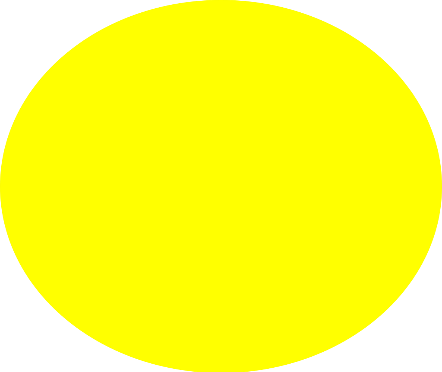 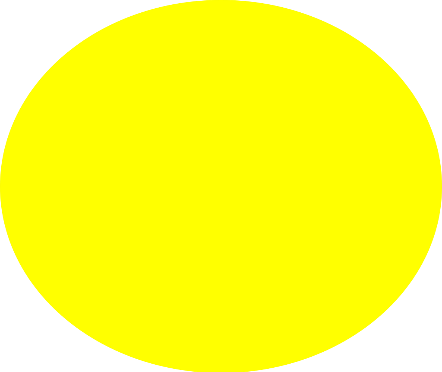 Can you find any circles around your house?Can you join in with Shape song? https://www.youtube.com/watch?v=pfRuLS-VnjsHave a go at drawing some circles and some pictures with circles!https://www.youtube.com/watch?v=NKkOcVLjJa0Our colour of the week is yellow!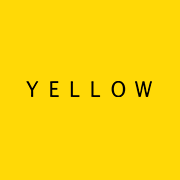 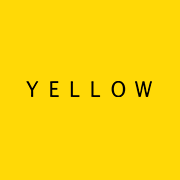 What is yellow? What is yellow? Can you tell? Can you tell?Butter and cheeseButter and cheeseDandelions as well, dandelions as well